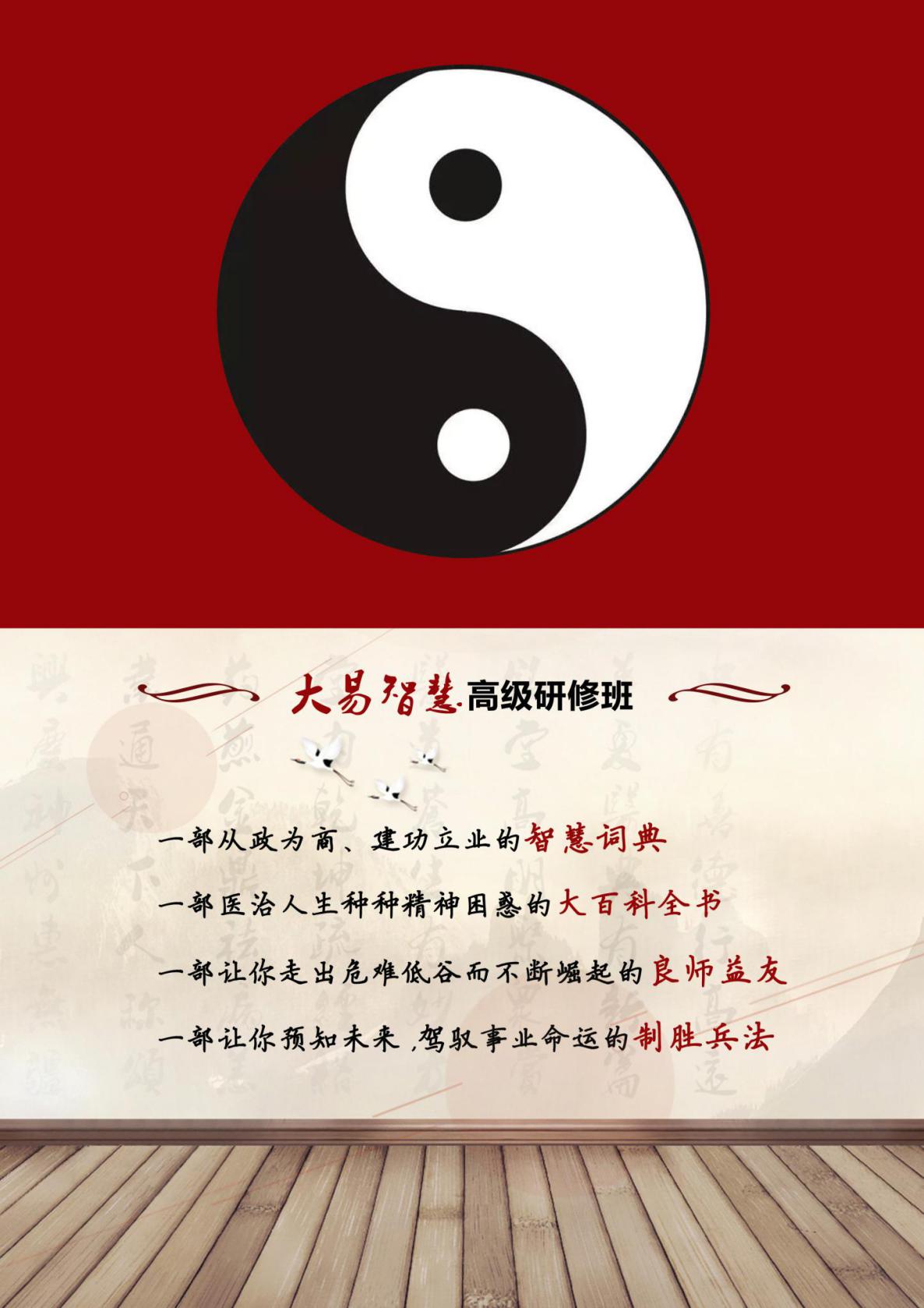 联系方式：联系人：杜老师   电话：010-62719327   13121135903学员报名申请表大易智慧高级研修班·课程设置大易智慧高级研修班·课程设置模块1·易经的智慧   模块2·大易智慧应用■ 易经的性质与原理
■ 太极思维认知事件对立统一■ 五行属性发挥人的优势互补■ 地支时空判断事件兴旺衰退■ “韩氏读易法”数中玄机■ 五秒钟起卦，一分钟解决问题易学沙龙： 师生互动 学员实例 教授开释 主要解析《易经》的性质和原理，以及用太极思维观察世界万事万物，并且分析五行属性，进一步认识人性物性，从而在决策管理上尊重差异、发挥个性、优势互补。为了便于决策选择，可以从十二地支的时间、空间上洞悉事物生长收藏。主要讲解“学易先学卜”，把易经六十四卦编排成384组数字，用两个骰子提取六十四卦智慧，“5秒钟起卦，10秒钟看卦，1分钟找到易经智慧解决问题的办法，1小时学会解卦、断卦，其快、其准让你匪夷所思”；根据所处环境，告诉你智慧应对防患，定位你与事件的五种状态，如此对事件未来进退、成败、得失尽可运筹帷幄之中。模块3·决策管理的智慧《乾坤篇》模块4·决策管理的智慧《否泰篇》■ 刚健进取的智慧■ 柔顺辅佐的智慧易学沙龙：师生互动 学员实例 教授开释■ 盛世人为与否极泰来■ 乱世人造与泰极否来易学沙龙：师生互动 学员实例 教授开释主要解读乾卦和坤卦。乾坤是进入易经学习的大门。乾卦讲宇宙的天，讲日月星辰，讲中华民族的图腾龙的精神；讲大地，大地承载了万物，讲牝马从迷失到找到方向，再到心甘情愿辅佐他人等等。更精彩的是孔子《文言》开释乾坤两卦，把龙马精神解释地活灵活现，把处世为人讲的精辟入微。从太平盛世的泰卦发展变化，直到皇城倒塌，泰极否来；再从是非颠倒的乱世逐步走出昏暗，否极泰来。进而认识了解万事万物“穷则变，变则通，通则久”；“盛极必衰”、“物极必反”；只有居安思危防患未然，才能“保合太和”天地通泰。模块5·决策管理的智慧《天雷天火篇》模块6·《系辞》中国人的价值观■ 天雷无妄与意外之灾■ 天火同人与旷野之心易学沙龙：师生互动 学员实例 教授开释■ 自强 厚德 和谐揭秘了居家风水由于选择不当之处居住，带来的“意外之灾”。而“同人”卦则是以高高的天与燃燃的火进行组合，从中找到不同之中亦有共同，用“同人于野”与人同盟，走出城郭，实现旷野之心，共创大业明天。孔子认为《易经》的占卜方法是为了提取应用卦中智慧，以自然现象模拟社会人生，根植于自然，发展于社会，应用于变通。易卦包罗万象，囊括了一切变化法则，将求卦过程理论化，实际涵含着宇宙生成论。大易智慧高级研修班·导师简介大易智慧高级研修班·导师简介韩易    儒家易与道家易的践行者、学院派与实战派的易经智慧大师。国际（美国）易经研究会执行会长、产学研究中心主任、元培商学院院长。生于山东，书香世家，研易三十余载。曾为仕为商，叱咤风云，功成名遂身退，潜心研易。九十年代侨居美国，长期在美国高科技的硅谷教授《易经》、《老子》、《论语》，《梅花易数》、《纳甲筮法》、《堪舆风水》，办班讲学，教诲精英人才，弘扬中国道统文化。    2009年受邀中国嵩山少林寺“禅宗中国论坛百日峰会”，在少林寺讲经论道；2010年起在中国各地举办的EMBA工商管理研修教学。著作:《读易见天心》中国吉林出版集团出版，《大易智慧学》国际（美国）易经研究会出版，《听故事，讲易经》DVD中国科学音像出版社出版，《易经决策》、《韩氏风水》由国际《美国》易经研究会出版；《敬畏天地人》近期出版。韩易    儒家易与道家易的践行者、学院派与实战派的易经智慧大师。国际（美国）易经研究会执行会长、产学研究中心主任、元培商学院院长。生于山东，书香世家，研易三十余载。曾为仕为商，叱咤风云，功成名遂身退，潜心研易。九十年代侨居美国，长期在美国高科技的硅谷教授《易经》、《老子》、《论语》，《梅花易数》、《纳甲筮法》、《堪舆风水》，办班讲学，教诲精英人才，弘扬中国道统文化。    2009年受邀中国嵩山少林寺“禅宗中国论坛百日峰会”，在少林寺讲经论道；2010年起在中国各地举办的EMBA工商管理研修教学。著作:《读易见天心》中国吉林出版集团出版，《大易智慧学》国际（美国）易经研究会出版，《听故事，讲易经》DVD中国科学音像出版社出版，《易经决策》、《韩氏风水》由国际《美国》易经研究会出版；《敬畏天地人》近期出版。大易智慧高级研修班·教学特色大易智慧高级研修班·教学特色1、简单易学。“五秒钟起卦，十秒钟看卦，一分钟判断自己与外部“主导、类同、获益、消耗、伤害”的五种关系。把一个从未接触过《易经》的人迅速带入到易经智慧殿堂，而且极其生动有趣，其断卦之快、之准，令人匪夷所思。2、人人皆圣。《易经》的经文是体，是圣人之道、是王者之道，是治世处世的智慧；预测方法是用，是定位事物时空发展变化的换算方法，体用绝不能分开；只有将《易经》的经文智慧与预测方法合二为一进行学习汲取应用，才能真正运用《易经》智慧，把握先机、驾驭未来、防患于未然。3、全面解析。详解卦象、爻位、卦理、卦气、五行旺衰、天干地支，以及主卦、互卦、变卦相互之间的关系，并对过去、现在、未来发展变化给出应对和防患的措施。4、实战沙龙，学以致用。在学习过程中，每个学员们可根据公司和个人问题直接起卦，在每次的易学沙龙中进行实战练习，学会用《易经》智慧解决问题。韩易教授将就学员们的实例进行易诊，剖析事件的过去与未来发展趋势，并且对症给出解决问题的大易智慧。1、简单易学。“五秒钟起卦，十秒钟看卦，一分钟判断自己与外部“主导、类同、获益、消耗、伤害”的五种关系。把一个从未接触过《易经》的人迅速带入到易经智慧殿堂，而且极其生动有趣，其断卦之快、之准，令人匪夷所思。2、人人皆圣。《易经》的经文是体，是圣人之道、是王者之道，是治世处世的智慧；预测方法是用，是定位事物时空发展变化的换算方法，体用绝不能分开；只有将《易经》的经文智慧与预测方法合二为一进行学习汲取应用，才能真正运用《易经》智慧，把握先机、驾驭未来、防患于未然。3、全面解析。详解卦象、爻位、卦理、卦气、五行旺衰、天干地支，以及主卦、互卦、变卦相互之间的关系，并对过去、现在、未来发展变化给出应对和防患的措施。4、实战沙龙，学以致用。在学习过程中，每个学员们可根据公司和个人问题直接起卦，在每次的易学沙龙中进行实战练习，学会用《易经》智慧解决问题。韩易教授将就学员们的实例进行易诊，剖析事件的过去与未来发展趋势，并且对症给出解决问题的大易智慧。大易智慧高级研修班·教务管理大易智慧高级研修班·教务管理学习地点元培商学院学习周期3个月，每月2天，共6天+3次沙龙。学习费用12800元/人入学指引欢迎您加入“博雅易经总裁班”，我们承诺对您在申请表中所提供的全部信息严格保密。入学指引欢迎您加入“博雅易经总裁班”，我们承诺对您在申请表中所提供的全部信息严格保密。入学指引欢迎您加入“博雅易经总裁班”，我们承诺对您在申请表中所提供的全部信息严格保密。入学指引欢迎您加入“博雅易经总裁班”，我们承诺对您在申请表中所提供的全部信息严格保密。入学指引欢迎您加入“博雅易经总裁班”，我们承诺对您在申请表中所提供的全部信息严格保密。入学指引欢迎您加入“博雅易经总裁班”，我们承诺对您在申请表中所提供的全部信息严格保密。入学指引欢迎您加入“博雅易经总裁班”，我们承诺对您在申请表中所提供的全部信息严格保密。入学指引欢迎您加入“博雅易经总裁班”，我们承诺对您在申请表中所提供的全部信息严格保密。入学指引欢迎您加入“博雅易经总裁班”，我们承诺对您在申请表中所提供的全部信息严格保密。入学指引欢迎您加入“博雅易经总裁班”，我们承诺对您在申请表中所提供的全部信息严格保密。入学指引欢迎您加入“博雅易经总裁班”，我们承诺对您在申请表中所提供的全部信息严格保密。一寸蓝底免冠照片个人信息（要求字迹工整）个人信息（要求字迹工整）个人信息（要求字迹工整）个人信息（要求字迹工整）个人信息（要求字迹工整）个人信息（要求字迹工整）个人信息（要求字迹工整）个人信息（要求字迹工整）个人信息（要求字迹工整）个人信息（要求字迹工整）个人信息（要求字迹工整）一寸蓝底免冠照片姓 名性 别学 历常驻地出生日期出生日期           年      月     日           年      月     日           年      月     日           年      月     日           年      月     日           年      月     日           年      月     日身份证号身份证号电 话电 话E-mailE-mail所在单位所在单位职 务职 务紧急联系人紧急联系人联系人电话联系人电话单位信息（要求字迹工整）单位信息（要求字迹工整）单位信息（要求字迹工整）单位信息（要求字迹工整）单位信息（要求字迹工整）单位信息（要求字迹工整）单位信息（要求字迹工整）单位信息（要求字迹工整）单位信息（要求字迹工整）单位信息（要求字迹工整）单位信息（要求字迹工整）单位信息（要求字迹工整）成立时间成立时间主营产品主营产品团队规模(√)团队规模(√)□500人以下□500人以下□500人以下□500人以下□500人以下□500-1000人□500-1000人□500-1000人□500-1000人□500-1000人团队规模(√)团队规模(√)□1000-3000人□1000-3000人□1000-3000人□1000-3000人□1000-3000人□3000人以上□3000人以上□3000人以上□3000人以上□3000人以上单位地址单位地址声明：我在以上报名表中所提供的一切资料真实、可靠。我知道报名材料中提供虚假、错误信息或遗漏信息导致的后果自负。        申请人（签字）：           日期：         年     月     日声明：我在以上报名表中所提供的一切资料真实、可靠。我知道报名材料中提供虚假、错误信息或遗漏信息导致的后果自负。        申请人（签字）：           日期：         年     月     日声明：我在以上报名表中所提供的一切资料真实、可靠。我知道报名材料中提供虚假、错误信息或遗漏信息导致的后果自负。        申请人（签字）：           日期：         年     月     日声明：我在以上报名表中所提供的一切资料真实、可靠。我知道报名材料中提供虚假、错误信息或遗漏信息导致的后果自负。        申请人（签字）：           日期：         年     月     日声明：我在以上报名表中所提供的一切资料真实、可靠。我知道报名材料中提供虚假、错误信息或遗漏信息导致的后果自负。        申请人（签字）：           日期：         年     月     日声明：我在以上报名表中所提供的一切资料真实、可靠。我知道报名材料中提供虚假、错误信息或遗漏信息导致的后果自负。        申请人（签字）：           日期：         年     月     日声明：我在以上报名表中所提供的一切资料真实、可靠。我知道报名材料中提供虚假、错误信息或遗漏信息导致的后果自负。        申请人（签字）：           日期：         年     月     日声明：我在以上报名表中所提供的一切资料真实、可靠。我知道报名材料中提供虚假、错误信息或遗漏信息导致的后果自负。        申请人（签字）：           日期：         年     月     日声明：我在以上报名表中所提供的一切资料真实、可靠。我知道报名材料中提供虚假、错误信息或遗漏信息导致的后果自负。        申请人（签字）：           日期：         年     月     日声明：我在以上报名表中所提供的一切资料真实、可靠。我知道报名材料中提供虚假、错误信息或遗漏信息导致的后果自负。        申请人（签字）：           日期：         年     月     日声明：我在以上报名表中所提供的一切资料真实、可靠。我知道报名材料中提供虚假、错误信息或遗漏信息导致的后果自负。        申请人（签字）：           日期：         年     月     日声明：我在以上报名表中所提供的一切资料真实、可靠。我知道报名材料中提供虚假、错误信息或遗漏信息导致的后果自负。        申请人（签字）：           日期：         年     月     日推荐人信息推荐人信息推荐人信息推荐人信息推荐人信息推荐人信息推荐人信息推荐人信息推荐人信息推荐人信息推荐人信息推荐人信息推荐人推荐人电 话电 话邮 箱邮 箱传 真传 真注：入学需提交资料身份证正反面复印件1张，②2寸蓝底免冠照片4张，③1寸蓝底免冠照片2张注：入学需提交资料身份证正反面复印件1张，②2寸蓝底免冠照片4张，③1寸蓝底免冠照片2张注：入学需提交资料身份证正反面复印件1张，②2寸蓝底免冠照片4张，③1寸蓝底免冠照片2张注：入学需提交资料身份证正反面复印件1张，②2寸蓝底免冠照片4张，③1寸蓝底免冠照片2张注：入学需提交资料身份证正反面复印件1张，②2寸蓝底免冠照片4张，③1寸蓝底免冠照片2张注：入学需提交资料身份证正反面复印件1张，②2寸蓝底免冠照片4张，③1寸蓝底免冠照片2张注：入学需提交资料身份证正反面复印件1张，②2寸蓝底免冠照片4张，③1寸蓝底免冠照片2张注：入学需提交资料身份证正反面复印件1张，②2寸蓝底免冠照片4张，③1寸蓝底免冠照片2张注：入学需提交资料身份证正反面复印件1张，②2寸蓝底免冠照片4张，③1寸蓝底免冠照片2张注：入学需提交资料身份证正反面复印件1张，②2寸蓝底免冠照片4张，③1寸蓝底免冠照片2张注：入学需提交资料身份证正反面复印件1张，②2寸蓝底免冠照片4张，③1寸蓝底免冠照片2张注：入学需提交资料身份证正反面复印件1张，②2寸蓝底免冠照片4张，③1寸蓝底免冠照片2张